HRVATSKI JEZIK-  UTORAK ,27.10.2020. AK,KH,MDPREPIŠI REČENICE I PROČITAJ IH.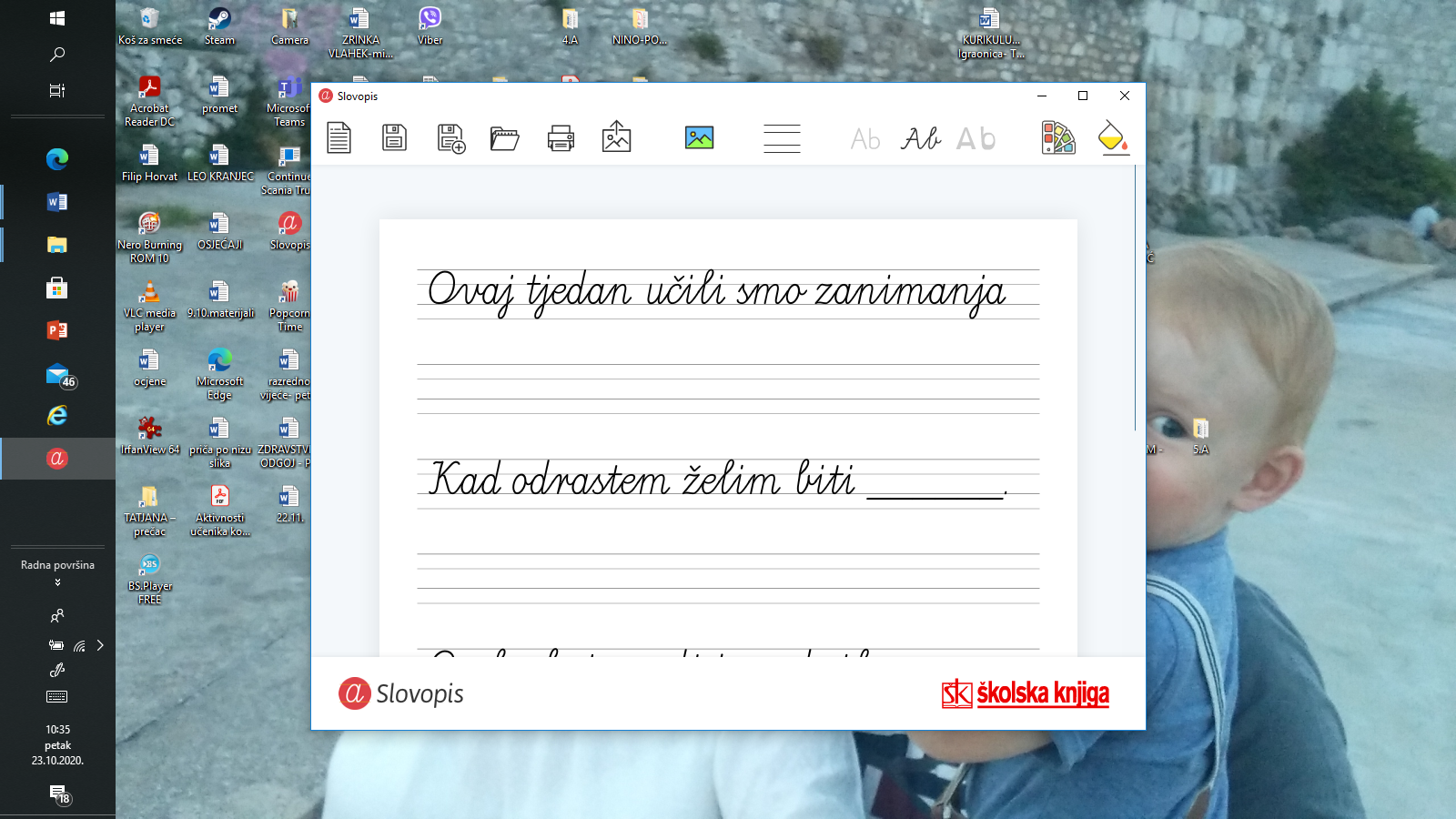 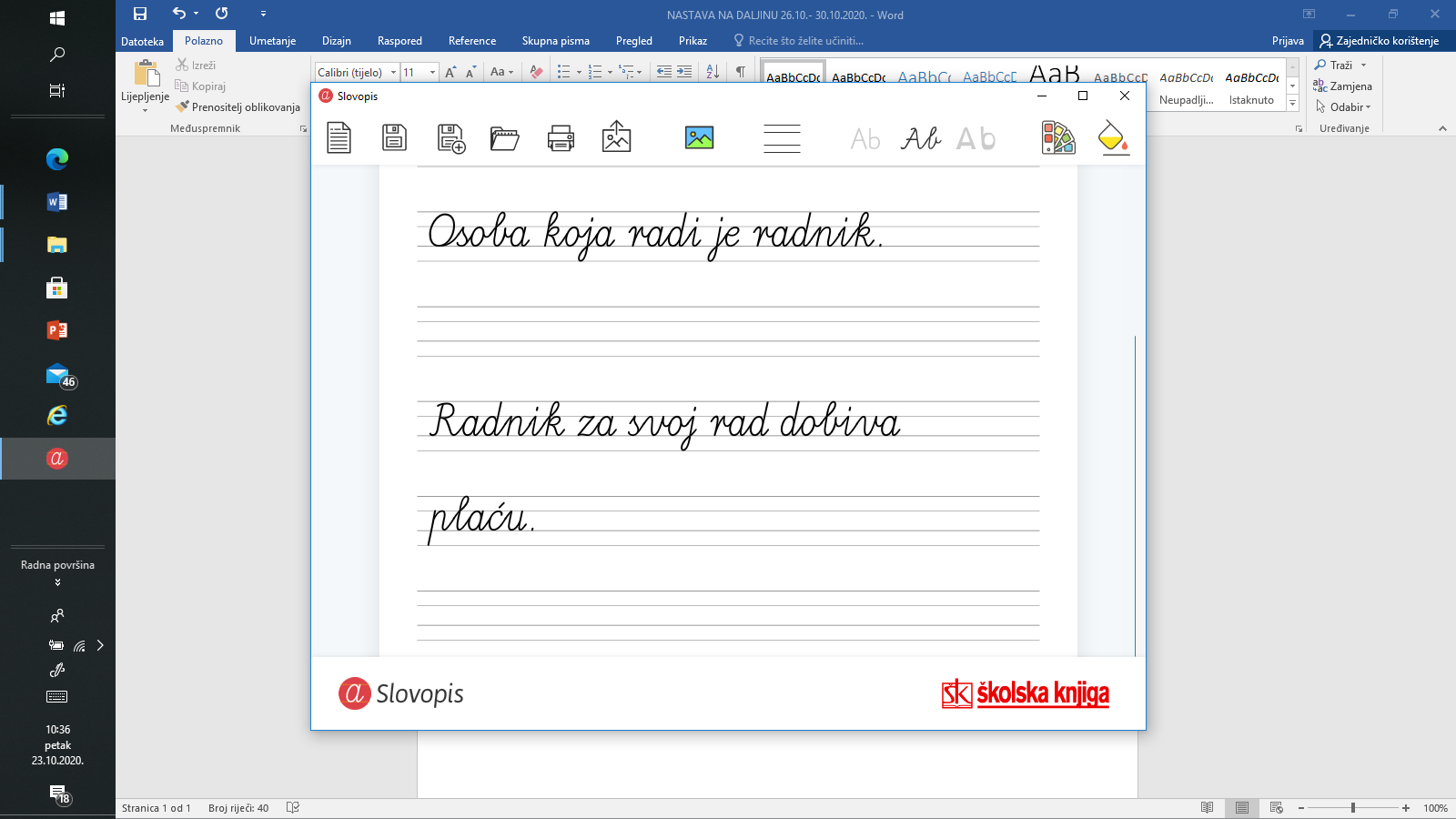 